中国土木工程学会隧道及地下工程分会关于召开“2020中国隧道与地下工程大会（CTUC）暨中国土木工程学会隧道及地下工程分会第二十一届年会”的通知由中国土木工程学会隧道及地下工程分会和深圳大学主办的“2020中国隧道与地下工程大会暨中国土木工程学会隧道及地下工程分会第二十一届年会”定于2020年11月27日-29日在深圳召开，本届大会主题：“现代隧道和地下工程的挑战和机遇：绿色、智能、安全、高效”。诚邀全国各地隧道建设、市政、公路、铁路等部门相关人员；各设计研究院、测绘院、勘察设计、建筑咨询、建设施工、市政工程、金融机构、安全质量监督等单位相关人员；地下工程、综合管廊、地下交通、地铁等单位相关人员；运维与安防、现代装备、数字建造与智能化等相关单位人员；高等院校、科研、检测机构和有关协会、学会各物资材料、设备制造安装等公司相关人员出席本次大会。大会主题：“现代隧道和地下工程的挑战和机遇：绿色、智能、安全、高效”主要议题：　　1、城市地下空间的政策、法规、信息管理；　　2、韧性地下空间开发新理论、新技术、新工艺；　　3、城市轨道交通与地下道路建运维；　　4、地下综合管廊建养；　　5、铁路隧道建管养新理念、新技术；　　6、公路隧道建管养新理念、新技术；　　7、水利与能源隧道建管养新理念、新技术；　　8、隧道设备研发、再制造技术；　　9、川藏铁路建设新技术、新理念；　　10、新材料、新型结构及数字（智能）建造；11、重大、特殊工程案例实践与研究。二、组织单位主办单位：中国土木工程学会隧道及地下工程分会　　　　　深圳大学承办单位：深圳大学土木与交通工程学院　　　　　深圳市中腾建业建设投资有限公司协办和支持单位：　　　　　滨海城市韧性基础设施教育部重点实验室　　　　　深圳大学未来地下城市研究院重庆交通大学省部共建山区桥梁及隧道工程国家重点实验室　　　　　（其他待定）三、组织机构（暂定）大会主席：李明安　　李清泉执行主席：陈湘生1、顾问委员会孙　钧　　钱七虎　　谢礼立　　杨秀敏　　施仲衡　　周丰峻　　郑颖人顾金才　　谢和平　　欧进萍　　周福霖　　梁文灏　　杨永斌　　龚晓南周绪红　　杜彦良　　聂建国　　钮新强　　任辉启　　王复明　　郑健龙邓铭江　　谢先启　　张建民　　岳清瑞　　冯夏庭　　李术才　　轩辕啸雯郭陕云　　陈韶章　　王建宇　　蒋树屏　　韩风险　　高　波　　白　云刘培硕　　朱　丹　　杨秀仁　　王华牢2、学术委员会主　任：严金秀　　洪开荣副主任：朱合华　　周文波　　彭立敏　　何　川　　雷升祥　　竺维彬　　　　冯守中秘书长：王　彬副秘书长：苏　栋委　员：马　栋　　王　良　　仇文革　　叶　樵　　史海欧　　曲立清　　朱永全刘洪洲　　李　丹　　孙志勇　　李志厚　　李　林　　肖广智　　肖明清况　勇　　沈　俊　　宋二祥　　张先锋　　张　苹　　张彦伟　　陈庆怀陈德斌　　赵　文　　赵　勇　　柳建国　　俞兆强　　贾华强　　徐干成高红兵　　高俊合　　黄宏伟　　曹文宏　　章立峰　　梁　波　　彭芳乐喻　渝　　傅鹤林　　魏立新　　魏新江 3、组织委员会主　任：唐　忠　　崔宏志大会秘书长：付艳斌　　常　翔大会副秘书长：王雪涛　　曹玉洁委　员：包小华　　包小华　　陈　曦　　陈心茹　　陈洲泉　　曹成勇　　常　翔　杜　俊　　费建波　　冯欢欢　　傅金阳　　高新强　　龚建伍　　韩凯航　何世永　　洪成雨　　胡明伟　　黄明利　　黄　锋　　姬凤玲　　李利平　李兴高　　林星涛　　林　志 　刘树亚　　刘晓丽　　吕玺琳　　闵凡路　庞小朝　　彭远胜　　沈　翔　　宋天田　　孙晓辉　　汪　波　　王国波　王士民　　王树英　　魏　纲　　吴怀娜　　夏长青　　熊　昊　　闫治国　阳彬武　　叶　飞　　翟利华　　张冬梅　　张素磊　　张稳军　　仉文岗　郑清君　　郑余朝　　朱　旻　　左建平日程安排会议参展会议期间将设立精品展示区域，展示内容主要包括隧道与地下工程低碳生态型设计与规划、隧道与地下工程优秀施工管理、施工和检测的先进设备、绿色环保材料与工艺宣传等，欢迎各相关单位参与。六、展位费用七、参会费用参会报名2000元/人，单位2人及2人以上1800元/人。专家投稿、企业演讲、产品展示、资料袋广告、会刊彩页广告、易拉宝广告等参与详情请联系大会组委会秘书处。2020中国隧道与地下工程大会暨中国土木工程学会隧道及地下工程分会第二十一届年会组委会秘书处联系方式：联系人：李 涛手　机：13590194130（同微信）邮　箱：13590194130@163.com
更多资讯请联系秘书处
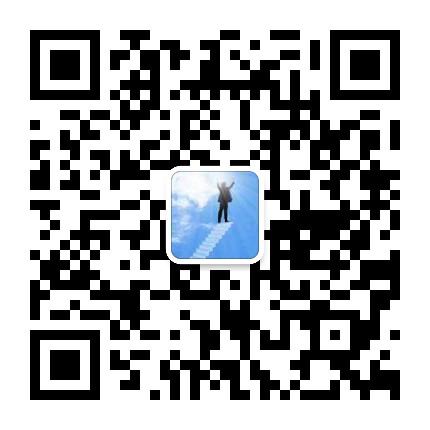 2020中国隧道与地下工程大会（CTUC）暨中国土木
工程学会隧道及地下工程分会第二十一届年会参会登记表日期时间内容11月26日（星期四）14:00-24:00报到11月27日（星期五）09:00-10:00开幕式11月27日（星期五）10:30-12:00大会主题报告11月27日（星期五）14:00-18:00大会交流报告11月28日（星期六）08:30-12:00主题论坛交流报告1.隧道工程论坛2.地下工程论坛3.运维与安防全智能化4.超级工程论坛5.现代装备论坛6.数字建造与智能化7.地下综合管廊8.研究生论坛9.建设管理与青年工作科技论坛10.川藏线铁路建设论坛11月28日（星期六）14:00-17:00主题论坛交流报告1.隧道工程论坛2.地下工程论坛3.运维与安防全智能化4.超级工程论坛5.现代装备论坛6.数字建造与智能化7.地下综合管廊8.研究生论坛9.建设管理与青年工作科技论坛10.川藏线铁路建设论坛11月28日（星期六）17:30-18:30优秀论文颁奖、闭幕式11月29日（星期日）上午参观考察11月29日（星期日）下午返程展区类别展板展位（3mX4m,12㎡）展板展位（3mX2m,6㎡）国内企业RMB 2,9800/12㎡RMB 1,9800/6㎡单位名称：单位名称：单位名称：单位名称：单位名称：（单位盖章）（单位盖章）单位地址：单位地址：单位地址：单位地址：单位地址：（单位盖章）（单位盖章）单位电话：单位电话：传真：传真：传真：（单位盖章）（单位盖章）公司邮箱：公司邮箱：经办人：经办人：经办人：经办人手机：经办人手机：本次参会负责人：本次参会负责人：本次参会负责人：本次参会负责人：本次参会负责人：负责人手机：负责人手机：参会及回报条件 (请在以下“□”内打“√”确认并填写参会人信息)参会及回报条件 (请在以下“□”内打“√”确认并填写参会人信息)参会及回报条件 (请在以下“□”内打“√”确认并填写参会人信息)参会及回报条件 (请在以下“□”内打“√”确认并填写参会人信息)参会及回报条件 (请在以下“□”内打“√”确认并填写参会人信息)参会及回报条件 (请在以下“□”内打“√”确认并填写参会人信息)参会及回报条件 (请在以下“□”内打“√”确认并填写参会人信息)□ 参   会2000元1、可获得1个参会代表名额;2、大会会刊刊登企业简介（300字企业简介）;2、可获得大会会刊,通讯录以及其他会议资料。1、可获得1个参会代表名额;2、大会会刊刊登企业简介（300字企业简介）;2、可获得大会会刊,通讯录以及其他会议资料。1、可获得1个参会代表名额;2、大会会刊刊登企业简介（300字企业简介）;2、可获得大会会刊,通讯录以及其他会议资料。1、可获得1个参会代表名额;2、大会会刊刊登企业简介（300字企业简介）;2、可获得大会会刊,通讯录以及其他会议资料。1、可获得1个参会代表名额;2、大会会刊刊登企业简介（300字企业简介）;2、可获得大会会刊,通讯录以及其他会议资料。姓   名职   务职   务手   机手   机手   机邮   箱参 会 人 数合计:(  )人合计:(  )人合计:(  )人合计认同金额（大写）:合计认同金额（大写）:合计认同金额（大写）:（1）会务费包含：大会期间的注册费、资料费、餐饮费、大会会刊企业简介（300字文字简介）(住宿自理)参会报名2000元/人，单位2人及2人以上1800元/人，学生1000元/人；
（3）请参与单位报名后5日内支付所有款项，以便于组委会安排；（4）参会代表确认函及回执表将于会前两周由组委会统一发至参会单位。（1）会务费包含：大会期间的注册费、资料费、餐饮费、大会会刊企业简介（300字文字简介）(住宿自理)参会报名2000元/人，单位2人及2人以上1800元/人，学生1000元/人；
（3）请参与单位报名后5日内支付所有款项，以便于组委会安排；（4）参会代表确认函及回执表将于会前两周由组委会统一发至参会单位。（1）会务费包含：大会期间的注册费、资料费、餐饮费、大会会刊企业简介（300字文字简介）(住宿自理)参会报名2000元/人，单位2人及2人以上1800元/人，学生1000元/人；
（3）请参与单位报名后5日内支付所有款项，以便于组委会安排；（4）参会代表确认函及回执表将于会前两周由组委会统一发至参会单位。（1）会务费包含：大会期间的注册费、资料费、餐饮费、大会会刊企业简介（300字文字简介）(住宿自理)参会报名2000元/人，单位2人及2人以上1800元/人，学生1000元/人；
（3）请参与单位报名后5日内支付所有款项，以便于组委会安排；（4）参会代表确认函及回执表将于会前两周由组委会统一发至参会单位。（1）会务费包含：大会期间的注册费、资料费、餐饮费、大会会刊企业简介（300字文字简介）(住宿自理)参会报名2000元/人，单位2人及2人以上1800元/人，学生1000元/人；
（3）请参与单位报名后5日内支付所有款项，以便于组委会安排；（4）参会代表确认函及回执表将于会前两周由组委会统一发至参会单位。（1）会务费包含：大会期间的注册费、资料费、餐饮费、大会会刊企业简介（300字文字简介）(住宿自理)参会报名2000元/人，单位2人及2人以上1800元/人，学生1000元/人；
（3）请参与单位报名后5日内支付所有款项，以便于组委会安排；（4）参会代表确认函及回执表将于会前两周由组委会统一发至参会单位。（1）会务费包含：大会期间的注册费、资料费、餐饮费、大会会刊企业简介（300字文字简介）(住宿自理)参会报名2000元/人，单位2人及2人以上1800元/人，学生1000元/人；
（3）请参与单位报名后5日内支付所有款项，以便于组委会安排；（4）参会代表确认函及回执表将于会前两周由组委会统一发至参会单位。2020中国隧道与地下工程大会暨中国土木工程学会隧道及地下工程分会第二十一届年会秘书处：联系人：李　涛     手　机：135 9019 4130邮　箱：13590194130@163.com2020中国隧道与地下工程大会暨中国土木工程学会隧道及地下工程分会第二十一届年会秘书处：联系人：李　涛     手　机：135 9019 4130邮　箱：13590194130@163.com2020中国隧道与地下工程大会暨中国土木工程学会隧道及地下工程分会第二十一届年会秘书处：联系人：李　涛     手　机：135 9019 4130邮　箱：13590194130@163.com2020中国隧道与地下工程大会暨中国土木工程学会隧道及地下工程分会第二十一届年会秘书处：联系人：李　涛     手　机：135 9019 4130邮　箱：13590194130@163.com合同确认后，请在5个工作日内支付全部款项，账户资料如下：户  名：深圳市中腾建业建设投资有限公司开户行：中国建设银行深圳福华支行帐  号：44250100010300001465合同确认后，请在5个工作日内支付全部款项，账户资料如下：户  名：深圳市中腾建业建设投资有限公司开户行：中国建设银行深圳福华支行帐  号：44250100010300001465合同确认后，请在5个工作日内支付全部款项，账户资料如下：户  名：深圳市中腾建业建设投资有限公司开户行：中国建设银行深圳福华支行帐  号：44250100010300001465